Stagione Sportiva 2022/2023Comunicato Ufficiale N° 37 (Coppe) del 23/09/2022SOMMARIOSOMMARIO	1COMUNICAZIONI DELLA F.I.G.C.	1COMUNICAZIONI DELLA L.N.D.	1COMUNICAZIONI DEL COMITATO REGIONALE	1Modifiche al programma gare del 28/09/202	2NOTIZIE SU ATTIVITÀ AGONISTICA	2ERRATA CORRIGE	6COMUNICAZIONI DELLA F.I.G.C.COMUNICAZIONI DELLA L.N.D.COMUNICAZIONI DEL COMITATO REGIONALECOPPA ITALIA DILETTANTI ECCELLENZASocietà qualificate ai quarti di finale:LMV URBINO CALCIO, MARINA CALCIO, JESI, CASTELFIDARDO, MONTEFANO CALCIO A R.L., VALDICHIENTI PONTE, ATL.CALCIO P.S. ELPIDIO, ATLETICO AZZURRA COLLICALENDARIO GARE QUARTI DI FINALEGare di andata – mercoledì 05.10.2022 orario ufficiale (ore 15,30)A1) 	LMV URBINO CALCIO – MARINA CALCIOA2) 	JESI – CASTELFIDARDOA3)	MONTEFANO CALCIO A R.L. – VALDICHIENTI PONTEA4)	ATL. CALCIO P.S. ELPIDIO – ATLETICO AZZURRA COLLIGare di ritorno – mercoledì 19.10.2022 orario ufficiale (ore 15,30)A1) 	MARINA CALCIO – LMV URBINO CALCIOA2) 	CASTELFIDARDO – JESIA3)	VALDICHIENTI PONTE – MONTEFANO CALCIO A R.L.A4)	ATLETICO AZZURRA COLLI – AT.CALCIO P.S. ELPIDIOModifiche al programma gare del 28/09/202COPPA MARCHE PRIMA CATEGORIAVisti gli accordi societari intervenuti la gara FALCO ACQUALAGNA/UNIONE CALCIO PERGOLESE viene disputata sul campo sportivo “Supplementare” di Fermignano con inizio alle ore 20,30Visti gli accordi societari intervenuti la gara SAMPAOLESE CALCIO/CHIARAVALLE è anticipata a martedì 27.09.2022 ore 20,30 e disputata sul campo sportivo “Ippoliti” di Cupramontana. NOTIZIE SU ATTIVITÀ AGONISTICACOPPA ITALIA PROMOZIONERISULTATIRISULTATI UFFICIALI GARE DEL 21/09/2022Si trascrivono qui di seguito i risultati ufficiali delle gare disputateRISULTATI UFFICIALI GARE DEL 21/09/2022Si trascrivono qui di seguito i risultati ufficiali delle gare disputateGIUDICE SPORTIVOIl Giudice Sportivo Avv. Agnese Lazzaretti, con l'assistenza del segretario Angelo Castellana, nella seduta del 23/09/2022, ha adottato le decisioni che di seguito integralmente si riportano:GARE DEL 21/ 9/2022 DECISIONI DEL GIUDICE SPORTIVO Gara del 21/ 9/2022 VALFOGLIA - GABICCE GRADARA 
Dato atto che con Pec del 22/09/22 la società Asd Gabicce Gradara ha regolarmente presentato ricorso a mezzo del quale sostiene la irregolarità dello svolgimento della gara di Coppa Italia Promozione disputata il 21/09/22 contro la società Valfoglia in quanto, nel corso della medesima, la società avversaria avrebbe effettuato un numero non regolamentare di sostituzione giocatori. Il ricorso è fondato. Dal referto arbitrale, infatti, si evince che i locali hanno effettuato due sostituzioni in più rispetto alle cinque consentite per un totale di n. 7 sostituzioni. P.Q.M. DELIBERA - di comminare alla Società Valfoglia la sanzione sportiva della perdita della gara per 0-3 - di inibire fino al 06.10.2022 il dirigente accompagnatore della società Valfoglia sig. Ricci Cesarino - di restituire il contributo versato GARE DEL 20/ 9/2022 PROVVEDIMENTI DISCIPLINARI In base alle risultanze degli atti ufficiali sono state deliberate le seguenti sanzioni disciplinari. CALCIATORI NON ESPULSI SQUALIFICA PER UNA GARA EFFETTIVA PER RECIDIVITA' IN AMMONIZIONE (II INFR) I AMMONIZIONE DIFFIDA GARE DEL 21/ 9/2022 PROVVEDIMENTI DISCIPLINARI In base alle risultanze degli atti ufficiali sono state deliberate le seguenti sanzioni disciplinari. SOCIETA' PERDITA DELLA GARA: VALFOGLIA 
Vd. Delibera DIRIGENTI INIBIZIONE A SVOLGERE OGNI ATTIVITA' FINO AL 6/10/2022 Vd. Delibera. ALLENATORI I AMMONIZIONE DIFFIDA CALCIATORI ESPULSI SQUALIFICA PER UNA GARA EFFETTIVA CALCIATORI NON ESPULSI SQUALIFICA PER UNA GARA EFFETTIVA PER RECIDIVITA' IN AMMONIZIONE (II INFR) I AMMONIZIONE DIFFIDA COPPA ITALIA ECCELLENZARISULTATIRISULTATI UFFICIALI GARE DEL 21/09/2022Si trascrivono qui di seguito i risultati ufficiali delle gare disputateGIUDICE SPORTIVOIl Giudice Sportivo Avv. Agnese Lazzaretti, con l'assistenza del segretario Angelo Castellana, nella seduta del 23/09/2022, ha adottato le decisioni che di seguito integralmente si riportano:GARE DEL 21/ 9/2022 PROVVEDIMENTI DISCIPLINARI In base alle risultanze degli atti ufficiali sono state deliberate le seguenti sanzioni disciplinari. SOCIETA' AMMENDA Euro 200,00 CHIESANUOVA A.S.D. 
Per aver la propria tifoseria contestato l'operato del Direttore di gara e dell'assistente, entrambe donnne, mediante l'utilizzo di espressioni offensive e discriminatorie per motivi di sesso. DIRIGENTI INIBIZIONE A SVOLGERE OGNI ATTIVITA' FINO AL 28/ 9/2022 Per proteste nei confronti dell'arbitro. Allontanato. I AMMONIZIONE DIFFIDA MASSAGGIATORI SQUALIFICA. FINO AL 5/10/2022 Per comportamento non regolamentare. Allontanato. SQUALIFICA. FINO AL 28/ 9/2022 Per proteste. Allontanato. ALLENATORI I AMMONIZIONE DIFFIDA CALCIATORI ESPULSI SQUALIFICA PER TRE GARE EFFETTIVE Per aver colpito al volto un giocatore avversario, senza provocare uteriori conseguenze. SQUALIFICA PER DUE GARE EFFETTIVE SQUALIFICA PER UNA GARA EFFETTIVA CALCIATORI NON ESPULSI SQUALIFICA PER UNA GARA EFFETTIVA PER RECIDIVITA' IN AMMONIZIONE (II INFR) I AMMONIZIONE DIFFIDA 		IL SEGRETARIO				IL GIUDICE SPORTIVO                    f.to Angelo Castellana 				  f.to Agnese LazzarettiERRATA CORRIGECOPPA MARCHE PRIMA CATEGORIAA seguito di rettifica arbitrale il risultato della gara VILLA MUSONE/LORETO del 17.09.2022 è stato di 3-0 e non 1-2 come pubblicato nel CU n. 34 del 20.09.2022Le ammende irrogate con il presente comunicato dovranno pervenire a questo Comitato entro e non oltre il 03/10/2022.Pubblicato in Ancona ed affisso all’albo del C.R. M. il 23/09/2022.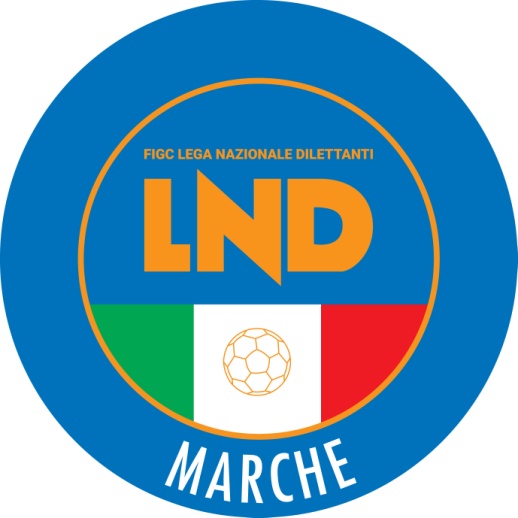 Federazione Italiana Giuoco CalcioLega Nazionale DilettantiCOMITATO REGIONALE MARCHEVia Schiavoni, snc - 60131 ANCONACENTRALINO: 071 285601 - FAX: 071 28560403sito internet: www.figcmarche.it                          e-mail: crlnd.marche01@figc.itpec: marche@pec.figcmarche.itEMILIOZZI MATTIA(CALCIO CORRIDONIA) BIGONI MARCO(CALCIO CORRIDONIA) CATINARI MATTEO(CLUENTINA CALCIO) CLEMENZ ALEXIS ALBERTO(CLUENTINA CALCIO) RICCI CESARINO(VALFOGLIA) SANTONI GIUSEPPE(POTENZA PICENA) GENOVESE ALESSANDRO ZACC(GROTTAMMARE C. 1899 ARL) ROMAGNOLI TOMMASO(MOIE VALLESINA A.S.D.) CICCI RICCARDO(CAGLIESE CALCIO) LUCCIARINI LORENZO(FERMIGNANESE) GENTILE LEONARDO(FUTURA 96) CARBONI NICOLO(MOIE VALLESINA A.S.D.) PASINI FILIPPO(S.ORSO 1980) PROSPERI NIKOLAS(TRODICA) SPINA FLAVIO(ATLETICO CENTOBUCHI) MARCONI LORENZO(ATLETICO MONDOLFOMAROTTA) PANICHELLI PABLO CESAR(AURORA TREIA) CAVALIERE SIMONE NICOLA(BIAGIO NAZZARO) TERRANOVA MATTIA(BIAGIO NAZZARO) CASELLI GIACOMO(CAGLIESE CALCIO) CIACCI RICCARDO(CAGLIESE CALCIO) CORAZZI GIOVANNI(CAGLIESE CALCIO) REBISCINI DAVIDE(CAGLIESE CALCIO) VERNARECCI LORENZO(CAGLIESE CALCIO) MARZIALI LORENZO(CASETTE VERDINI) PERRELLA ANTONIO(CASETTE VERDINI) RAMADORI MANUELE(CASETTE VERDINI) DAVID NASIF FACUNDO(CIVITANOVESE CALCIO) BACCIARDI EMANUELE(FERMIGNANESE) BURUIANA IVAN IANUS(FERMIGNANESE) EVANGELISTI GIOELE(GROTTAMMARE C. 1899 ARL) BAIONI MATTIA(MOIE VALLESINA A.S.D.) GRANDI ALESSANDRO(MONTERUBBIANESE) VENANZI LUCA(MONTURANO CALCIO) SMERILLI NICOLA(PALMENSE SSDARL) CAPOMAGI LORENZO(PASSATEMPESE) CRIVELLIN ANDREA(PASSATEMPESE) FERREYRA GONZALO(PASSATEMPESE) NEMO MASSIMILIANO(PASSATEMPESE) MARZIONI THOMAS(PORTUALI CALCIO ANCONA) OCCHIODORO ANDREA(PORTUALI CALCIO ANCONA) ROSSINI MATTEO(PORTUALI CALCIO ANCONA) TONINI GIOACCHINO ANTO(PORTUALI CALCIO ANCONA) BALDONCINI MATTEO(POTENZA PICENA) ROSSINI NICOLO(POTENZA PICENA) GRILLI ALESSANDRO(S.COSTANZO) BICCHIARELLI MIRKO(URBANIA CALCIO) GIOVANELLI FRATERN ANDREA(URBANIA CALCIO) SERRATORE ANDREA(URBANIA CALCIO) SANCHINI ANDREA(VILLA S.MARTINO) FRADEANI GIACOMO(CALCIO ATLETICO ASCOLI) SACCHI SILVANO(CHIESANUOVA A.S.D.) IDONE GIOVANNI(S.S. MACERATESE 1922) RICCI NAZZARENO(CASTELFIDARDO) ZEPPONI ANDREA(JESI) GIANDOMENICO LUIGI(CALCIO ATLETICO ASCOLI) GIULIODORI MARCO(CASTELFIDARDO) GIACOMETTI GIANLUCA(CHIESANUOVA A.S.D.) SANTINI GIOVANNI(FORSEMPRONESE 1949 SD.ARL) GIORGINI IGOR(MARINA CALCIO) COPPARI CARLO(CHIESANUOVA A.S.D.) NOBILI ANDREA(ATLETICO GALLO) FELICETTI FRANCESCO(CALCIO ATLETICO ASCOLI) BATTISTELLI SIMONE(CALCIO ATLETICO ASCOLI) MARINO NICOLAS(S.S. MACERATESE 1922) TARULLI ALESSANDRO(SANGIUSTESE M.G.) GABRIELLI ILARIO(CALCIO ATLETICO ASCOLI) BRACONI LORENZO(CASTELFIDARDO) SINDIC LUKA(MONTEFANO CALCIO A R.L.) DOCI SELIM(SANGIUSTESE M.G.) MAFFEI TIZIANO ADOLFO(ATL. CALCIO P.S. ELPIDIO) RUSSO EMANUELE(ATL. CALCIO P.S. ELPIDIO) TONDINI ALEX(ATL. CALCIO P.S. ELPIDIO) VALLASCIANI TIAGO(ATL. CALCIO P.S. ELPIDIO) ALIFFI EMANUELE(ATLETICO AZZURRA COLLI) CIABUSCHI JONATHAN(ATLETICO AZZURRA COLLI) JALLOW ANSUMANA(ATLETICO AZZURRA COLLI) PANICHI DAVIDE(ATLETICO AZZURRA COLLI) NOBILI ANDREA(ATLETICO GALLO) CAPPONI ANDREA(CALCIO ATLETICO ASCOLI) CASALE VINCENZO(CALCIO ATLETICO ASCOLI) CICCONI FRANCESCO(CALCIO ATLETICO ASCOLI) ESPOSITO FRANCESCO(CALCIO ATLETICO ASCOLI) FRANCESCONI GIACOMO(CASTELFIDARDO) MOLINARI SANTIAGO(CHIESANUOVA A.S.D.) BARTILOTTA THOMAS(FABRIANO CERRETO) GABRIELLI MATTEO(FABRIANO CERRETO) LATTANZI ELIA(FABRIANO CERRETO) LISPI RINALDO(FABRIANO CERRETO) LUCARINO RICCARDO(FABRIANO CERRETO) MAGNANELLI LUCA(FABRIANO CERRETO) PAGLIARI GIORGIO(FABRIANO CERRETO) BUCCHI GIOVANNI(FORSEMPRONESE 1949 SD.ARL) DEL SANTE STEFANO(FORSEMPRONESE 1949 SD.ARL) CAMERUCCIO ALESSANDRO(JESI) CAPOMAGGIO THIAGO(JESI) IORI MAURO(JESI) TRUDO KEVIN OLIVIER(JESI) CARNESECCHI LUCA(LMV URBINO CALCIO) CENERINI ANDREA PIO(LMV URBINO CALCIO) NISI MICHELE(LMV URBINO CALCIO) PADUANO FAUSTO(LMV URBINO CALCIO) CUCINELLA LORENZO(MARINA CALCIO) PARADISI FEDERICO(MARINA CALCIO) VINACRI FILIPPO(MARINA CALCIO) BENTIVOGLI GIANMARIA(MONTEFANO CALCIO A R.L.) MONACO MICHELANGELO(MONTEFANO CALCIO A R.L.) VOLPONI ALESSANDRO(MONTEFANO CALCIO A R.L.) ARMELLINI NICOLO(OSIMANA) CHIODINI MAURO(OSIMANA) GUERCIO LORENZO(OSIMANA) MARCANTONI FEDERICO(OSIMANA) PROESMANS NIKOLAS RUBEN(OSIMANA) DE MARZO LORENZO(S.S. MACERATESE 1922) MASSEI AMEDEO(S.S. MACERATESE 1922) STRANO EMANUELE(S.S. MACERATESE 1922) TARULLI ALESSANDRO(SANGIUSTESE M.G.) TITONE MARIO(SANGIUSTESE M.G.) ELIAS CELLI IUAN MARTIN(VALDICHIENTI PONTE)   Il Segretario(Angelo Castellana)Il Presidente(Ivo Panichi)